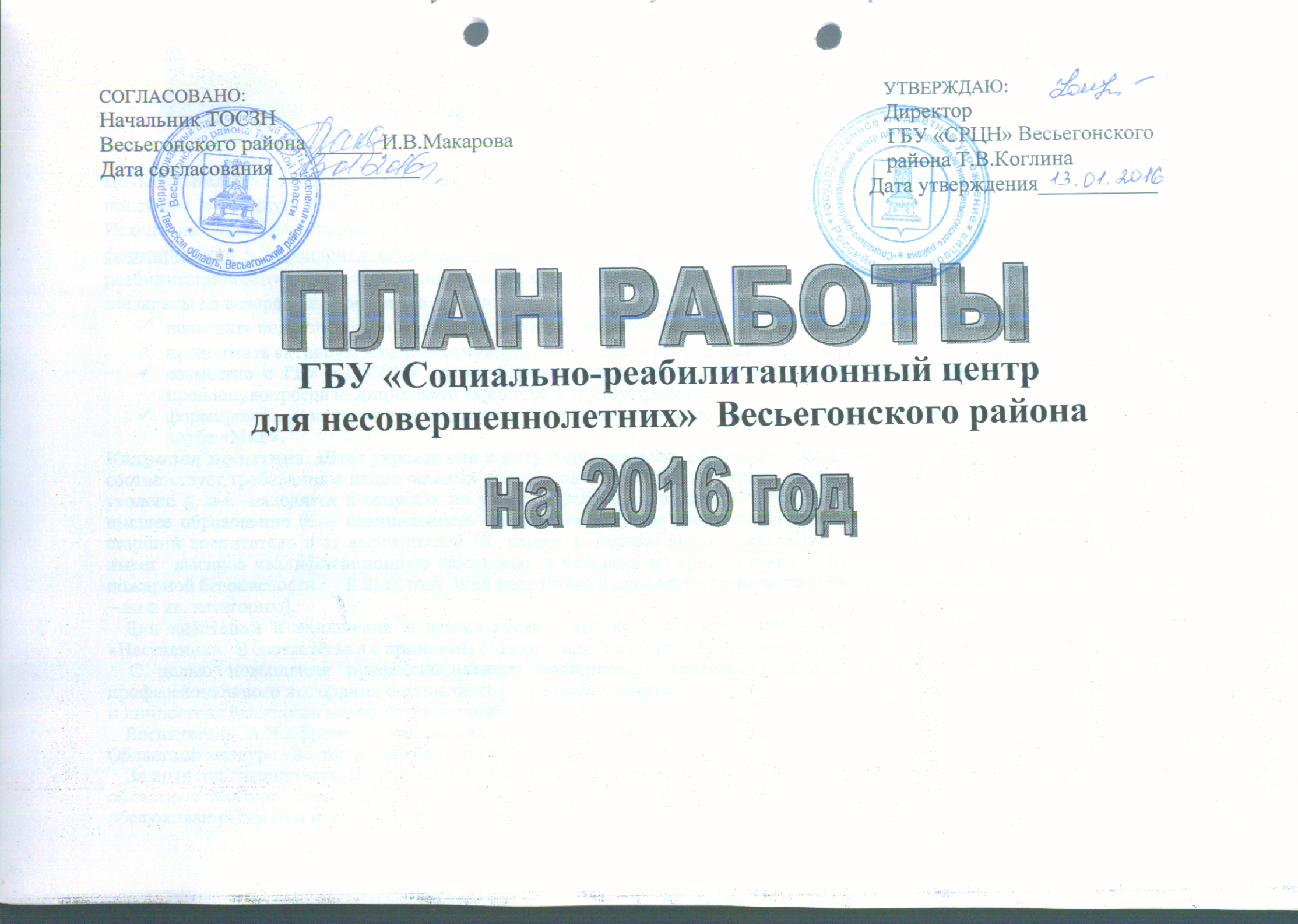 Целью деятельности Центра на 2015 год было: Создание необходимых условий  для реабилитации и социализации детей, попавших в трудную жизненную ситуацию, содействие в формировании и укреплении семейных связей воспитанников.    Исходя из этого, научно-практическая тема года в СРЦН на 2015 год была обозначена следующим образом:  «Способы формирования и укрепления семейных связей воспитанников». В рамках этой темы ставился ряд задач воспитательного, реабилитационного и социализирующего характера,   успешное решение которых  давало  возможность  клиентам  использовать все шансы на возвращение ребёнка в  семью:повышать педагогическую грамотность родителей, стимулировать желание  поддерживать  контакты с ребёнком, продолжать активную консультационную деятельность по  социально-правовым вопросам  совместно с ГБУ «КЦСОН»  через благотворительные фонды содействовать в решении жилищных, материальных проблем, вопросов медицинского характера и трудоустройстваформировать  у клиента и сотрудников учреждения позицию взаимного сотрудничества, в том числе и через занятия в клубе «МиР».Кадровая политика. Штат учреждения в 2015 году составлял 28 единиц. Образование и уровень подготовки специалистов соответствует требованиям национальных стандартов и квалификационным требованиям.  В 2015 году принято 8 сотрудников, уволено 5, 2-е  находятся в отпусках по уходу за ребёнком. 9 специалистов, непосредственно оказывающих услуги,  имеют высшее образование (6 – специальность «психолог», на базе ранее полученного педагогического образования).  В штате 1 старший воспитатель и 11 воспитателей (6  имеют 1  первую квалификационную категорию).  Старшая медицинская сестра  имеет  высшую квалификационную категорию. 4 человека по срокам прошли переподготовку по вопросам охраны труда и пожарной безопасности.     В 2015 году  шла подготовка к процедуре аттестации (1 специалист – на 1 кв. категорию, 1 специалист – на 2 кв. категорию).      Для адаптации и включения в деятельность   только что поступивших на работу  сотрудников действует программа «Наставник».  В соответствии с принятым Положением, работает  Методический Совет (заседания – ежеквартально).      С целью повышения профессионального мастерства,  качества реабилитационной деятельности и профилактики профессионального выгорания специалистов  провели 2 семинара-практикума, «Круглый стол»,   тренинг «Профессиональная и личностная адаптация новых сотрудников».     Воспитатель А.Н.Ефремова принимала участие в конкурсе, объявленном  ПАО «Ростелеком», «Мой друг-интернет». Областной конкурс «Воспитатель года»  не проводился.    За 2015 год специалисты Центра приняли участие в областных мероприятиях:  рабочие совещания с руководителями в МСЗН, областные Методические советы, зональный семинар-совещание с директорами государственных учреждений социального обслуживания семьи и детей Тверской  области, г. Кашин (директор, старший воспитатель).    Проведено 2 собрания трудового коллектива, более 20 производственных совещаний со специалистами, еженедельно руководитель принимал участие в совещаниях у начальника ТОСЗН Весьегонского района. Воспитательно-реабилитационная работа с воспитанниками строилась по 8 основным направлениям:Духовно-нравственное Гражданско-патриотическое                                                        ВалеологическоеТрудовое и профориентационноеКультурно-эстетическоеИнтеллектуально-познавательноеЭкологическоеПрофилактическое КТД, развлекательно-познавательные мероприятия -  61Выставки детских творческих работ, в том числе участие во Всероссийском конкурсе детского творчества, посвящённом 500-летию Иосифа Волоцкого, в номинации «Изобразительное искусство» -  27Беседы, в том числе встречи с представителями духовенства, показ презентаций, просмотр и обсуждение патриотических фильмов, встречи с инспектором ПДН -  90Инструктажи (индивидуальные и в группе)  -  237          Участие в акциях,  субботниках и т.д.  -  4         Экскурсии, в том числе на производство, тематические прогулки,               посещение выставок и спектаклей  -  41спортивные мероприятия, в том числе «Веселые старты», посещение     катка и спортплощадки  -  118Участие в конкурсах и акциях областного и районного масштаба  -  8Тренинги, коррекционные занятия -  9Всего 1149 различных мероприятий     Занятия и другие виды деятельности способствуют созданию позитивного эмоционального фона у несовершеннолетних, снятию агрессии,  замкнутости, страхов. Практически у всех воспитанников наблюдается положительная динамика в развитии и освоении знаний социальной компетенции. Интегрированное применение воспитателями физических упражнений, спортивных игр, изодеятельности и музыки способствует развитию чувства ритма, формирует координацию,  речь,  равновесие,  осанку,  вызывает положительные эмоции у детей, корректирует самооценку.  Посещения библиотек, музея, различных выставок, и других мероприятий в учреждениях культуры города просто необходимы для дальнейшей  социализации развивающейся личности, расширения реабилитационного пространства.      Открытые занятия ( их проведено 9). показали, что педагоги активно используют в своей деятельности   технологии, с которыми знакомятся  в ходе тренингов и методических семинаров по обмену опытом.
     В течение года было проведено 4 тематических месячника в рамках, которыхдети получили возможность творческого самовыражения, познакомились с новыми интересными книгами и поделились этим со сверстниками. . Вместе с родителями попытались постичь  ценность доброжелательных семейных отношений,  освоить навыки эффективной адаптации в обществе, позволяющей в дальнейшем предупредить вредные привычки,  узнали много новых фактов из истории Великой Отечественной войны.Практически у всех воспитанников наблюдается положительная динамика в освоении знаний социальной компетенции. Открытые занятия показали, что педагоги активно используют  инновационные  технологии, с которыми познакомились во время прохождения дистанционных курсов повышения квалификации, во время заочного обучения в институте, на обучающих тренингах и методических семинарах по обмену опытом.Методическая деятельность осуществлялась согласно утверждённому плану, с целью повышения профессионального уровня и более успешного взаимодействия  специалистов  в процессе   определения задач, форм и методов социально-педагогической работы,  их практической реализации при предоставлении   социально-педагогических услуг. Именно в этой деятельности  сосредоточено решение основных задач, стоящих перед учреждением, и отражённых в «Стратегии действий в интересах детей на 2012-2017 г.г.»: Профилактическая работа по предупреждению безнадзорности несовершеннолетних,   оказание помощи по ликвидации трудной жизненной ситуации ребёнка;Восстановление социального статуса несовершеннолетнего, содействие его возвращению домой или дальнейшему жизнеустройству;Обеспечение временного проживания на полном государственном обеспечении несовершеннолетних, нуждающихся в социальной реабилитации при условии обеспечения доступности и своевременности квалифицированной  помощи несовершеннолетним и их семьям;Создание благоприятных условий, приближенных к домашним, способствующих умственному, эмоциональному и физическому развитию личности, освоение образовательных программ;Сохранение и поддержка индивидуальности ребенка, его физического и психического развития; восстановление семейных связей.      Практика    интегрированного применения на занятиях физических упражнений, спортивных игр, изодеятельности и музыки (что было            впервые применено в 2014 году) способствует развитию чувства ритма, формирует координацию,  речь,  равновесие,  осанку,  вызывает положительные эмоции у детей, корректирует самооценку.  Посещения библиотек, музея, различных выставок, и других мероприятий в учреждениях культуры города активно способствуют  социализации развивающейся личности.    Положительным и требующим развития можно считать опыт работы клуба «МиР», ориентированный в первую очередь на скрупулёзную работу с родителями (консультации, беседы, тренинги, занятия, семейные гостиные, круглые столы). Родители детей, покидающих учреждение, получают рекомендации всех специалистов учреждения по дальнейшему воспитанию, обучению, оздоровлению ребёнка.   Регулярно проводится анализ эффективности программ социальной реабилитации  детей. Ежеквартально – ревизия личных дел воспитанников. В целях повышения правовой, психологической и педагогической грамотности на индивидуальном уровне реабилитационной работы с родителями используем  консультирование.     С целью укрепления материально-технической базы учреждения и улучшения качества предоставления услуг, ведётся планомерная работа  по привлечению внебюджетных средств из различных источников. Объём вложений  составляет 1 млн. 318 тыс. руб.  Для поддержания контактов   и  создания положительного имиджа учреждения  мы  представляем  отчёты об использовании оборудования, изготавливаем подарки и направляем благодарственные письма участникам благотворительных мероприятий. Показатели выполнения госзадания:   План койко-дней выполнен на 74%. Недовыполнение плана на 1702 к-д., в том числе – пребывание в лагерях отдыха (420  к-дн.), нахождение в СРЦН Кесовой Горы в период ремонта в учреждении  (420 к-дн.).Количество потребителей, получивших  государственную услугу в 2015 году – 62,5% от планового  (30 выбывших при плане 48 чел.)    Стоит отметить, что по-прежнему высок процент обслуженных детей, поступивших с территорий соседних районов: 35,7% (15 - из 42).Анализируя деятельность учреждения за истекший период, стоит отметить среди положительных моментов, что  увеличивается количество детей,  возвращённых из СРЦН в  семью. В связи с этим, считаю необходимым продолжить работу   в данном направлении: Активную консультационную деятельность с клиентами по  социально-правовым вопросам.  Содействовать в трудоустройстве членам семей воспитанников через Центр Занятости населения.Повышать педагогическую грамотность родителей, стимулировать желание  поддерживать  контакты с ребёнком, находящимся в учреждении.Формировать  у клиента и сотрудников учреждения позицию взаимного сотрудничества, в том числе и через занятия в клубе «МиР», активно используя технологию «сетевых встреч». Создавать  условия для гармонизации детско-родительских отношений, установления и развития отношений партнерства и сотрудничества родителя с ребенком по выпуску его из  СРЦН.Создание необходимых условий  для реабилитации и социализации детей, попавших в трудную жизненную ситуацию, содействие в формировании и укреплении семейных связей воспитанников Дать возможность  клиентам  использовать все шансы на возвращение ребёнка в  семью:повышать педагогическую грамотность родителей, стимулировать желание  поддерживать  контакты с ребёнком, продолжать активную консультационную деятельность по  социально-правовым вопросам  совместно с ГБУ «КЦСОН»  через благотворительные фонды содействовать в решении жилищных, материальных проблем, вопросов медицинского характера и трудоустройстваформировать  у клиента и сотрудников учреждения позицию взаимного сотрудничества, в том числе и через занятия в клубе «МиР».Всё это связано с необходимостью  качественных изменений  на уровне учреждения:продолжить внедрение в практику работы  современных технологий управления на основе  Программы развития учрежденияповышать профессиональный уровень специалистов, непосредственно оказывающих услуги клиентамукреплять материально-техническую базу учреждения за счёт различных источников финансирования, создавая более комфортные и безопасные условия для проживания воспитанниковсодействовать формированию положительного имиджа учреждения через публикации в СМИ информации о проводимых мероприятиях, об  участии и успехах воспитанников в различных конкурсах и соревнованияхпроводить на базе учреждения встречи представителей различных служб, задействованных в решении проблем детской безнадзорности.Раздел 1: РАБОТА С КАДРАМИПодраздел: Аттестация сотрудниковПодраздел: График повышения квалификации сотрудников в текущем годуПРИМЕЧАНИЕ: План повышения квалификации специалистов на 2016-2020 г.г. – Приложение №1Подраздел: Повышение профессионального мастерства (семинары, тренинги)Подраздел: Обучение сотрудников в высших учебных заведенияхПодраздел: Темы самообразования специалистовРаздел 2: ОРГАНИЗАЦИОННО-МЕТОДИЧЕСКАЯ РАБОТА                                                                                                                                                                                                                                                               Подраздел: Методический Совет специалистов   Подраздел: Открытые мероприятия/занятияПодраздел: Направления работы воспитателейПодраздел: Информационно-аналитическая и отчетная деятельность Раздел 3: Контроль работы специалистовВид контроля: Тематический контрольВид контроля: Оперативный контрольПодраздел: Контроль документации специалистов по социально-реабилитационной работеПодраздел: Контроль организации жизнедеятельности несовершеннолетних по направлениям работы социально-реабилитационных службПодраздел: Контроль соблюдения правил внутреннего распорядка учрежденияРаздел 4: СОЦИАЛЬНО-ВОСПИТАТЕЛЬНАЯ И РЕАБИЛИТАЦИОННАЯ РАБОТАНаучно-практическая тема года:  Возрождение и использование лучших традиций русского народа и семейного воспитания в работе по воспитанию духовности и нравственности у несовершеннолетних. Задачи социально-воспитательной и реабилитационной деятельности на текущий год:ВоспитательныеВоспитание у детей самостоятельности, ответственности,  инициативностиФормирование  у воспитанников осознанной нравственной позицииВоспитание  духовности, т.е.  желания и потребности  быть добрым, милосердным,  уравновешенным, культурным,  терпимым. РеабилитационныеПовышение уровня умственной и физической работоспособности несовершеннолетнихФормирование  и развитие отношений партнёрства и сотрудничества родителя и ребёнкаОказание помощи родителям в освоении опыта воспитания детей и привлечение их к сотрудничеству по созданию предметно-развивающей среды учрежденияСоциализирующиеРазвитие у детей навыков совместной деятельности в коллективе, воспитание доброжелательного отношения друг к другу, умения строить свои отношения с окружающим миром на основе добра, истинных ценностей и гармонии.Формирование у клиентов способности выражать и контролировать свои эмоции, понимать другого, уметь согласовывать свои действия с действиями партнёраРазвитие навыков социальной адаптации воспитанников и членов их семей к условиям повседневной жизни.Подраздел: План тематических месячниковПодраздел: Социально-правовая работа Подраздел: Социально-медицинская работа Подраздел: Социально-психологическая работа Подраздел: Социально-педагогическая работа Подраздел: Профилактическая работа с семьями несовершеннолетнихРаздел 5: АДМИНИСТРАТИВНО-УПРАВЛЕНЧЕСКАЯ И ХОЗЯЙСТВЕННАЯ РАБОТАПодраздел: Комиссии учрежденияПсихолого-медико-педагогический консилиум специалистовКоординатор Консилиума: Кочнева Галина Евгеньевна, социальный педагог.Члены Консилиума: Директор Коглина Т.В., Старший воспитатель Чухляева Г.А., старшая медицинская сестра Опаркина М.В., воспитатели.Секретарь Консилиума: Кочнева Г.Е.Аттестационная комиссияПредседатель: Коглина Т.В., директорЧлены комиссии: Чухляева Г.А., старший воспитатель, Ефремова А.Н., воспитатель, Ципиньо Н.П., воспитатель.Секретарь аттестационной комиссии: Кочнева Г.Е., социальный педагогКомиссия по награждению сотрудниковПредседатель комиссии – Коглина Татьяна Викторовна, директор.Заместитель председателя комиссии – Маслобоева Дина Васильевна, начальник хозяйственной части.Секретарь комиссии – Чухляева Галина Анатольевна, старший воспитатель.Члены комиссии: Опаркина Марина Васильевна, старшая медицинская сестра; Лыкова Светлана Сергеевна, воспитатель.Комиссия по назначению стимулирующих выплатПредседатель -  директор Коглина Т.В.Члены комиссии:   старший воспитатель Чухляева Г.А., старшая медицинская сестра Опаркина М.В., начальник хозяйственной части Маслобоева Д.В., социальный педагог Кочнева Г.Е. Совет по питанию Председатель  совета:  директор Коглина Т.В.Члены совета:  старшая медицинская сестра Опаркина М.В., начальник хозяйственной части  Маслобоева Д.В., старший воспитатель Чухляева Г.А., повар  Токарева Л.С.Комиссия по реализации антикоррупционной политики Председатель - Коглина Т.В., директор ГБУ.Заместитель председателя комиссии - Чухляева Галина Анатольевна, старший воспитатель. Секретарь - Кочнева Г.Е., социальный педагог.Члены комиссии:  Опаркина М.В., старшая медицинская сестра, Маслобоева Д.В., начальник хозяйственной части, Лыкова С.С., воспитатель.7. Методический совет специалистов Коглина Т.В., директор учреждения, Кочнева Г.Е.,социальный педагог, Чухляева Г.А., старший воспитатель,  воспитатели, согласно штатного расписания, Опаркина М.В.,  старшая медицинская сестра.Подраздел: Производственные собрания и тематические совещанияПодраздел: Административно-хозяйственная работаПодраздел: Сотрудничество с партнерами№Ф.И.О. сотрудникаДолжностьИмеющаяся категория дата последней аттестацииСрок предстоящей аттестацииНа какую категорию претендует1Коглина Т.В.Директор1 категория, декабрь 2011Ноябрь 2016Высшая2Круглышева О.Г.Воспитатель2 категория (не подтверждена по срокам)Февраль 2016 I№Ф.И.О. сотрудникаДолжностьНазвание, место прохождения и дата прохождения последних курсов повышения квалификацииСроки прохождения курсов по плану1Коглина Т.В.ДиректорМосковский Аналитический научно-методический центр «Развитие и коррекция. Обучение  по образовательной программе дополнительного профессионального образования «Инновационные технологии социальной поддержки семьи и детей, находящихся в трудной жизненной ситуации» - 2011Апрель-май  2016 года2Чухляева Г.А.Старший воспитательМГЭИ, факультет психологии, обучение 2011-2014Май-июнь  20163Дроздова Т.Н.ВоспитательМосковский АНМЦ «Развитие и коррекция». По программе «Социально-реабилитационные технологии в работе воспитателя» - 2012 г.Март-май 20164Лыкова С.С.ВоспитательМосковский АНМЦ «Развитие и коррекция». По программе «Социально-реабилитационные технологии в работе воспитателя» - 2012 г.Март-май 20165Кортикова С.А.ВоспитательМГЭИ, факультет психологии, обучение 2012-2015Март-май 20166Овчинникова Н.Н.ВоспитательКурсы  повышения квалификации в Тверском ОИУУ -Март-май 20167Щепетова Е.Е.ВоспитательЕлецкий государственный университет им. И.А.Бунина, факультет психологии – 2008-2013 год.Март-май 20168Ефремова А.Н.ВоспитательМосковский АНМЦ «Развитие и коррекция». По программе «Социально-реабилитационные технологии в работе воспитателя» - 2012 г.Сентябрь-ноябрь 20169Красикова Е.Н.ВоспитательМосковский АНМЦ «Развитие и коррекция». По программе «Социально-реабилитационные технологии в работе воспитателя» - 2012 г.Сентябрь-ноябрь 201610Кочнева Г.Е.Социальный педагогМосковский АНМЦ «Развитие и коррекция». По программе «Социально-реабилитационные технологии в работе воспитателя» - 2012 г.Сентябрь-ноябрь 201611Аксарина Г.Е.ВоспитательМГЭИ, факультет психологии, обучение 2011-2014Сентябрь-ноябрь 201612Круглышева О.Г.ВоспитательМГЭИ, факультет психологии, обучение 2011-2014Сентябрь-ноябрь 201613Ципиньо Н.П.ВоспитательМГЭИ, факультет психологии, обучение 2011-2014Сентябрь-ноябрь 2016№Ф.И.О. сотрудникаМероприятияМесто проведенияСрок проведения1Чухляева Г.А.Круглый стол  для педагогов «Психотравмирующие факторы, приводящие к  яктации. Реакция и способы реакции значимых  взрослых на данное явление»СРЦНЯнварь2Чухляева Г.А.Т  Методсовет «Профессиональная  этика педагога как основа       ддуховно-нравственного воспитания подростка»СРЦНФевраль3Чухляева Г.А.Тренинг   для  педагогов  «Профилактика синдрома     профессионального выгорания»СРЦНАпрель4Чухляева Г.А.Аксарина Г.Е.«Воспитательное воздействие на подростков с различными формами девиаций».СРЦНОктябрь5Чухляева Г.А.Кочнева Г.Е.Обучающие семинары  для специалистов на базе ГБУ «Областной Центр «Семья»МСЗНПо приглашению6Лыкова С.С.Конкурс «Воспитатель года-2016»На усмотрение устроителейФевраль-май7Чухляева Г.А.,Кочнева Г.Е.Консультации для специалистовСРЦНВ течение года№Ф.И.О. сотрудникаНазвание высшего учебного  заведения. СпециальностьКурс обучения1---№Ф.И.О. сотрудника, должностьТема самообразованияТема самообразования1Кочнева Г.Е., социальные педагогСоздание системы мониторинга эффективности реализуемых индивидуальных  программ реабилитации воспитанниковСоздание системы мониторинга эффективности реализуемых индивидуальных  программ реабилитации воспитанников2Чухляева Г.А., ст. воспитательСоздание системы мониторинга эффективности реализуемых индивидуальных  программ реабилитации воспитанниковСоздание системы мониторинга эффективности реализуемых индивидуальных  программ реабилитации воспитанников3Опаркина М.В., ст. медсестраОсобенности  воспитания и ухода за детьми с задержками  нервно-психического развития.Особенности  воспитания и ухода за детьми с задержками  нервно-психического развития.4Аксарина Г.Е., воспитатель Психология девиантного поведения детей и подростков.Психология девиантного поведения детей и подростков.5Ефремова А.Н., воспитательФормирование у подростков основ правовых знаний с помощью тренингов.Формирование у подростков основ правовых знаний с помощью тренингов.6Красикова Е.Н.. воспитательОсобенности   духовно – нравственного  развития и воспитания  подростков  «группы риска»Особенности   духовно – нравственного  развития и воспитания  подростков  «группы риска»7Круглышева О.Г., воспитательПрофилактика суицидального поведения среди подростков в условиях СРЦНПрофилактика суицидального поведения среди подростков в условиях СРЦН8Ципиньо Н.П., воспитательОбщение  как  главное условие личностного  развития подростковОбщение  как  главное условие личностного  развития подростков9Кортикова С.А., воспитательСоздание методических пособий и разработок по темамФормирование у дошкольников ценностного отношения к труду людейФормирование у дошкольников ценностного отношения к труду людей10Лыкова С.С., воспитательСоздание методических пособий и разработок по темамСенсорное развитие дошкольниковСенсорное развитие дошкольников11Дроздова Т.Н., воспитательСоздание методических пособий и разработок по темамИнтеллектуальное развитие дошкольников.Интеллектуальное развитие дошкольников.12Вересова Л.Г., воспитательСоздание методических пособий и разработок по темамОхрана здоровья детей и формирование основ культуры здоровьяОхрана здоровья детей и формирование основ культуры здоровья13Овчинникова Н.Н., воспитательСоздание методических пособий и разработок по темамФормирование основ безопасности собственной жизнедеятельности.Формирование основ безопасности собственной жизнедеятельности.14Щепетова Е.Е., воспитательСоздание методических пособий и разработок по темамФормирование у детей интереса и ценностного отношения к занятиям физической культурой, гармоничное физическое развитие в условиях реабилитационного центра.Формирование у детей интереса и ценностного отношения к занятиям физической культурой, гармоничное физическое развитие в условиях реабилитационного центра.15Коглина Т.В., директорОрганизация социального сопровождения семьи в рамках действующего законодательстваОрганизация социального сопровождения семьи в рамках действующего законодательстваСроки выполненияТема мероприятияФ.И.О. ответственногоЯнварь Утверждение научно-практической темы года.Утверждение годового плана работы Центра на 2016 год.Чухляева Г.А.Май Организация  летнего оздоровительного отдыха детей.Опаркина М.В. Чухляева Г.А.Сентябрь Подведение итогов  летней оздоровительной работы специалистов.  Мониторинг эффективности выбранной программы.Чухляева Г.А.Опаркина М.В.ДекабрьПодведение итогов методической работы Центра за год.Коглина Т.В.Чухляева Г.А.Кочнева Г.Е.По необходимостиЗаседания рабочих групп МОЧухляева Г.А.Сроки выполненияТема мероприятия/занятияФ.И.О. ответственного воспитателяМайЗанятие по профилактике злоупотребления психоактивных веществ                              «Твоя жизнь в твоих руках»Круглышева О.Г.АпрельИгра - путешествие  «Широка страна моя родная»Красикова Е.Н.АпрельОткрытое занятие по художественно-эстетическому развитию школьников «Волшебное слово»Ципиньо Н.П.Март«Хочу быть счастливым»Лыкова С.С.НоябрьОткрытое занятие профилактической направленности  «Пожарная безопасность»Ефремова А.Н.Ноябрь«Использование нетрадиционных материалов в конструировании»Аксарина Г.Е.Октябрь«Развитие речевой активности у дошкольников»Дроздова Т.Н.НоябрьОткрытое занятие по музыкально - ритмическому развитию дошкольников «Волшебный домик»Кортикова С.А.МайОткрытое комплексное занятие в младшей группе  «Чей дом под листом?»Овчинникова Н.Н.МайОткрытое занятие по физическому развитию дошкольников  «Путешествие в  сказочный лес»Щепетова Е.Е.Ф.И.О. ответственногоНазвание Творческой лабораторииНаправленность Творческой лабораторииЕфремова А.Н.«Вторая жизнь ненужных вещей»Обучение школьников и их родителей навыкам  рационального  ведения домашнего хозяйстваАксарина Г.Е.«Мы и ЗОЖ»Формирование у воспитанников  навыков здорового образа жизниКрасикова Е.Н.«Школа любящих  родителей»Обучение  родителей навыкам самостоятельного понимания причин возникающих проблем и нахождение путей  их решения.Круглышева О.Г.«Творческая мастерская»Обучение приёмам работы с различными материалами на совместных занятиях с родителями.Ципиньо Н.П.«Домашняя экономика»Приобретение подростками знаний и навыков в сфере решения бытовых проблем.Дроздова Т.Н.«Волшебный пластилин»Повышение педагогической компетентности родителей в вопросах развития творческих способностей у детей на занятиях лепкой.Лыкова С.С.«Мастерок»Приобретение навыков конструирования из различных материалов и навыков адекватного и равноправного общения  воспитанников и их родителей.Кортикова С.А.«Истоки»Оказание  помощи  родителям в возрождении лучших семейных традиций векового опыта воспитания детей.  Знакомство  детей с народными традициями.Овчинникова Н.Н.«Мастера-волшебники»Совместное творчество детей и родителей, как способ  сближения  интересов и потребностей  семьи.Вересова Л.Г.«Лечебный  театр»Обучение  родителей  дошкольников   Щепетова Е.Е.«Изотерапия»Гармонизация детско-родительских взаимоотношений в процессе совместной творческой деятельности.Ф.И.О. ответственного, должностьТема отчетаФорма отчетаСроки выполненияМесто проведенияАксарина Г.Е. воспитательПсихология девиантного поведения детей и подростков.Разработка памяток для родителей Разработка памяток для педагоговВыступление на «Круглом столе» по теме:«Воспитательное воздействие на подростков с различными формами девиаций».II кварталIII кварталIV кварталСРЦНЛыкова С.С., воспитательРазвитие сенсорных способностей у детейСоздание сборника игр по данной темеВ течение годаСРЦНВересова Л.Г.Охрана здоровья детей и формирование основ культуры здоровья в условиях СРЦНПодборка конспектов игровых занятий  и бесед для дошкольниковФевральСРЦНКруглышева О.Г.,воспитательАнализ  работы  за 3 года.Письменный творческий отчёт (аттестация сотрудника)ЯнварьТОСЗН Весьегонского районаКрасикова Е.Н.,воспитательОсобенности духовно-нравственного развития и воспитания подростков группы рискаАктивное участие в «Круглом столе» для педагогов по  теме: «Развитие духовности у подрастающего поколения  в условиях СРЦН»IV кварталСРЦНПубликация на сайте учрежденияЩепетова Е.Е.воспитательФормирование у детей интереса и ценностного отношения к занятиям физической культурой, гармоничное физическое развитие в условиях реабилитационного центра.Подборка  комплексов ОРУ и конспектов  занятий для дошкольников по теме.Январь-февральСРЦНЧухляева Г.А., старший воспитательПитание и воспитаниеИтоги методической работы учреждения за годПисьменный отчёт по работе с н/л и их родителями по организации питанияОтчёт на Методическом советеМайДекабрьСРЦНСРЦНЕфремова А.Н.,воспитательФормирование у подростков основ правовых знаний с помощью тренингов.Активное участие в Круглом столе для педагогов по  данной теме.III кварталСРЦНКруглышева О.Г.,воспитательПрофилактика суицидального поведения среди подростков  в условиях СРЦНРазработка методического пособия по теме.II кварталСРЦН, сайт учрежденияДроздова Т.Н.,воспитательИнтеллектуальное развитие дошкольников.    Создание методического  пособия с разработками занятий и бесед  по данной темеВ течение годаСРЦНЦипиньо Н.П.,воспитательСпособы и техники обучения подростков конструктивному общению.Проведение тренингов и ролевых игр для подростков. Подготовка материалов для методической копилки по теме.Ноябрь-декабрьСРЦНКортикова С.А., воспитательАнализ работы за три годаФормирование у дошкольников положительного отношения к труду Творческий письменный отчёт.Создание методического  пособия и разработками занятий и бесед  по данной темеЯнварьВ течение годаСРЦН Овчинникова Н.Н., воспитательФормирование у дошкольников основ безопасности собственной жизнедеятельностиСоздание методического  пособия и разработками занятий и бесед  по данной темеВ течение годаСРЦНОпаркина М.В.О результатах проверки Роспотребнадзора. Итоги и выводы.Отчёт на расширенном производственном совещании специалистов. АпрельСРЦНОпаркина М.В., старшая  медицинская сестра Об итогах перехода на новые нормы питания с применением новых технологических карт. 14-дневное меню.Отчёт на Совете по питанию.Информация для родителей на стенде.ИюньЕжедневноСРЦНКоглина Т.В., директорОб итогах работы учреждения в 2015 годуОтчёт на общем собрании трудового коллектива.Отчёт на собрании специалистов отрасли19.02.201618.03.2016СРЦНТОСЗНМаслобоева Д.В., начальник хозчастиО работе по благоустройству и материально-техническому обеспечению ЦентраСправка для Попечительского советаоктябрьСРЦНДроздова Т.Н., воспитательОб итогах  дистанционного обучения  воспитателей младшей группы на курсах повышения квалификацииОтчёт на  МС специалистовИюньСРЦНЧухляева Г.А., старший воспитательКочнева Г.Е., социальный педагогИзменения  в системе  психодиагностики воспитанников. Анализ результатов.Отчёт на общем психолого-медико-педагогическом консилиуме специалистов ЦентраМайСРЦНТемаСроки проведенияОтветственныеПроведение коррекционных занятий с детской группоймартЧухляева Г.А.Организация питания воспитанниковВ соответствии с Положением об организации питания в СРЦНВ соответствии с Положением об организации питания в СРЦНПрофилактика  безнадзорности несовершеннолетнихВ соответствии с Планом профилактики В соответствии с Планом профилактики Организация наблюдения за состоянием здоровья воспитанниковИюль Коглина Т.В.Направление деятельностиТема контроляОтветственныеСоциально-правовая работаДокументальное обеспечение  в рамках  исполнения 442-ФЗ о социальном сопровождении семей с детьмиКоглина Т.В.Социально-медицинская работаДокументация по диспансеризации и её результатамКоглина Т.В.Социально-психологическая работаКачество и эффективность проведения диагностических мероприятий и оформление  документации Чухляева Г.А.Социально-педагогическая работаЗаполнение журналов и ведение документации воспитателяЧухляева Г.А.Социально-педагогическая работаКачество планирования деятельности в рамках тематических месячниковЧухляева Г.А.Направление деятельностиТема ОтветственныеСоциально-правовая работаПрофилактика самовольных уходов несовершеннолетнихКочнева Г.Е.Социально-медицинская работаОрганизация работы по оздоровлению и сохранению здоровья воспитанниковОпаркина М.В.Социально-психологическая работаСоциально-педагогическая работаОрганизация игровой деятельности н/л на прогулке.Чухляева Г.А.Социально-педагогическая работаЗанятость родителей в рамках   клуба  «МиР»Чухляева Г.А.Социально-педагогическая работаЗанятость подростков во время школьных каникулЧухляева Г.А.Направление деятельностиТема ОтветственныеСоциально-правовая работаПроведение инструктажей для воспитанниковКочнева Г.Е.Социально-медицинская работаПорядок организации и проведения дежурства воспитанниковОпаркина М.В.Социально-психологическая работа-Социально-педагогическая работаОрганизация режимных моментов в группах.Чухляева Г.А.Месяц проведенияТема месячникаФ.И.О. куратора месячникаМай«Дню  великой Победы посвящается…»Круглышева О.Г.Июль«Всё начинается с семьи»Ципиньо Н.П.Октябрь«Детство против наркотиков»Красикова Е.Н.НоябрьОсновы правовых знанийЕфремова А.Н.Сроки выполненияМероприятияФ.И.О. сотрудникаВ ходе ПМПКПланирование и анализ эффективности ИПР воспитанниковКочнева Г.Е., Чухляева Г.А.По необходимостиЗащита прав и интересов детей: восстановление жизненно важных документов, содействие в назначении пособий и выплат.Кочнева Г.Е.МартНоябрьОрганизация и проведение встреч подростков-воспитанников Центра с  инспектором ПДНКочнева Г.Е., воспитатели старшей группы, НоябрьТематический день,  посвящённый Всероссийскому Дню правовой помощи детям   «Мои права и обязанности,  как гражданина РФ»  Кочнева Г.Е., воспитатели старшей группыСроки выполненияМероприятияФ.И.О. сотрудникаПри поступленииОрганизация и проведение медицинских осмотров воспитанниковСтаршая медицинская сестра Опаркина М.В.ЕжемесячноАнтропометрияСтаршая медицинская сестра Опаркина М.В.При необходимостиОбследования воспитанников, имеющих отклонения в состоянии здоровья,  у врачей-специалистовСтаршая медицинская сестра Опаркина М.В.1 раз в годДиспансеризация воспитанниковСтаршая медицинская сестра Опаркина М.В.ПостоянноПрофилактика травматизмаСтаршая медицинская сестра Опаркина М.В.Июнь-августОтдых и оздоровление в летних лагеряхСтаршая медицинская сестра Опаркина М.В.ЕжемесячноПроведение  санитарно-просветительской работы по профилактике вредных привычек в соответствии с возрастом воспитанников на основе поурочных разработок «Школа Айболита»: лекции, беседы, оформление информационных материалов.Старшая медицинская сестра Опаркина М.В.По необходимостиКонсультирование родителей по медицинским вопросамСтаршая медицинская сестра Опаркина М.В.Сроки выполненияМероприятияФ.И.О. сотрудникаЕжедневноИзучение психолого-медико-педагогических особенностей воспитанников посредством  тестирования, анкетирования, наблюдений в повседневной и учебной деятельностиСтарший воспитатель, воспитатели, социальный педагогПостоянно Отслеживание динамики развития детей в ходе ПМПКСпециалисты по профилюПо необходимостиПодготовка документации и сопровождение детей. нуждающихся в коррекционном обучении, на обследование в областной ПНД и ПМПКСоциальный педагогСроки выполнения Сроки выполнения МероприятияМероприятияФ.И.О. сотрудникаДуховно-нравственное направлениеДуховно-нравственное направлениеДуховно-нравственное направлениеДуховно-нравственное направлениеДуховно-нравственное направлениеПо плану ЦентраПо плану ЦентраВстречи с настоятелем  Иоанно-Предтеченской церкви Встречи с настоятелем  Иоанно-Предтеченской церкви Воспитатели группМартМарт«Прощёное воскресение»  изучение христианских традиций в форме игры«Прощёное воскресение»  изучение христианских традиций в форме игрыОвчинникова Н.Н.МайМайПасха. Красная горка.Пасха. Красная горка.Щепетова Е.Е.Сентябрь-октябрьСентябрь-октябрьОперация «Забота»,  посвящённая Дню пожилого человекаОперация «Забота»,  посвящённая Дню пожилого человекаКрасикова Е.Н.НоябрьНоябрьВстреча в «семейной гостиной»  к Дню материВстреча в «семейной гостиной»  к Дню материЛыкова С.С.НоябрьНоябрь«Маленький праздник добра» -  развлечение  для малышей«Маленький праздник добра» -  развлечение  для малышейЛыкова С.С.ДекабрьДекабрь«Новогодние традиции народов мира»   цикл мероприятий «Новогодние традиции народов мира»   цикл мероприятий ВоспитателиГражданско-патриотическое направлениеГражданско-патриотическое направлениеГражданско-патриотическое направлениеГражданско-патриотическое направлениеГражданско-патриотическое направлениеФевральФевральКонкурсная  программа  к Дню Защитника Отечества    Конкурсная  программа  к Дню Защитника Отечества    Вересова Л.Г.ФевральФевральЛитературно-музыкальный вечер «Россия – Родина моя»Литературно-музыкальный вечер «Россия – Родина моя»Красикова Е.Н.ФевральФевральВстреча с участником войны в Афганистане или участником военно–политического кризиса в Чеченской Республике.Встреча с участником войны в Афганистане или участником военно–политического кризиса в Чеченской Республике.Красикова Е.Н.Май Май Праздник  «Великой Победе  посвящается…»Праздник  «Великой Победе  посвящается…»Красикова Е.Н.ИюньИюньИсследовательский проект « Мой край в годы Великой Отечественной войны»Исследовательский проект « Мой край в годы Великой Отечественной войны»Красикова Е.Н.ОктябрьОктябрьКонкурсная программа « Путешествие в страну « Закония».Конкурсная программа « Путешествие в страну « Закония».Красикова Е.Н.Валеологическое направлениеВалеологическое направлениеВалеологическое направлениеВалеологическое направлениеВалеологическое направлениеМартМартКВН «Наше здоровье»КВН «Наше здоровье»Круглышева О.Г.ЕжемесячноЕжемесячно«Физкульт-ура!»  спортивные  эстафеты и развлечения  «Физкульт-ура!»  спортивные  эстафеты и развлечения  Круглышева О.Г. Щепетова Е.Е.МайМайДень здоровьяДень здоровьяКруглышева О.Г.ИюньИюнь«В стране Здоровья» - путешествие для малышей«В стране Здоровья» - путешествие для малышейДроздова Т.Н.СентябрьСентябрь«Откуда берутся грязнули»  познавательная игра - путешествие«Откуда берутся грязнули»  познавательная игра - путешествиеКруглышева О.Г.Трудовое направлениеТрудовое направлениеТрудовое направлениеТрудовое направлениеТрудовое направлениеПо плануПо плануТрудовые  акции  по благоустройству  и уборке  участка.Трудовые  акции  по благоустройству  и уборке  участка.Воспитатели группИюньИюнь«Все работы хороши»   познавательно-развлекательная программа «Все работы хороши»   познавательно-развлекательная программа Ефремова А.Н.В течение годаВ течение годаУчастие в  акциях помощи одиноким пожилым людямУчастие в  акциях помощи одиноким пожилым людямИнтеллектуально-познавательное направлениеИнтеллектуально-познавательное направлениеИнтеллектуально-познавательное направлениеИнтеллектуально-познавательное направлениеИнтеллектуально-познавательное направлениеФевраль«Полёт на голубую планету» викторина для школьников«Полёт на голубую планету» викторина для школьниковАксарина Г.Е.Аксарина Г.Е.МартМарт«Корзина знаний»  викторина для школьников«Корзина знаний»  викторина для школьниковЦипиньо Н.П.Май Май Акция «Неделя пятёрок»Акция «Неделя пятёрок»Воспитатели ст. группыОктябрьОктябрь«Водоёмы  Весьегонска» виртуальная экскурсия«Водоёмы  Весьегонска» виртуальная экскурсияЦипиньо Н.П.Культурно-эстетическое направлениеКультурно-эстетическое направлениеКультурно-эстетическое направлениеКультурно-эстетическое направлениеКультурно-эстетическое направлениеМартМартПраздничный концерт - мюзикл «Муха-Цокотуха»Праздничный концерт - мюзикл «Муха-Цокотуха»Овчинникова Н.Н.Кортикова С.С.МартМартКоса – девичья красаКоса – девичья красаЦипиньо Н.П.АпрельАпрельМузыкальная шкатулкаМузыкальная шкатулкаЦипиньо Н.П.По плану ЦентраПо плану ЦентраВыездные концерты  для жителей стационарного отделения ГБУ КЦСОН Выездные концерты  для жителей стационарного отделения ГБУ КЦСОН Кортикова С.А.ИюньИюньПраздничное развлечение   «Детство – прекрасная пора»Праздничное развлечение   «Детство – прекрасная пора»Ципиньо Н.П.ИюньИюньПраздник НептунаПраздник НептунаЦипиньо Н.П.АвгустАвгуст«Детки в клетке»-  театрализованная игра«Детки в клетке»-  театрализованная играОвчинниковаАвгустАвгустТанцевальный фестивальТанцевальный фестивальЦипиньо Н.П.Декабрь Декабрь Новогодний карнавалНовогодний карнавалЕфремова А.Н.Экологическое направлениеЭкологическое направлениеЭкологическое направлениеЭкологическое направлениеЭкологическое направлениеЯнварьЯнварь«Моя помощь птицам зимой» трудовая акция  «Моя помощь птицам зимой» трудовая акция  Воспитатели группМарт Июль Октябрь Март Июль Октябрь «Сохраним природу родного края или  жалобная книга природы»  познавательно-развлекательные  игры-викторины«Сохраним природу родного края или  жалобная книга природы»  познавательно-развлекательные  игры-викториныАксарина Г.Е.МайМайВесеннее приключение для малышейВесеннее приключение для малышейДроздова Т.Н.СентябрьСентябрьОсенний балОсенний балКортикова С.А.Октябрь Октябрь «В гости к лесовику»  познавательное развлечение  для малышей«В гости к лесовику»  познавательное развлечение  для малышейДроздова Т.Н.Ноябрь Ноябрь «Кем должен быть человек – сыном природы или её потребителем?»  дискуссия«Кем должен быть человек – сыном природы или её потребителем?»  дискуссияАксарина Г.Е.МартМарт«По страницам Красной книги» исследовательский проект «По страницам Красной книги» исследовательский проект Красикова Е.Н.Профориентационное направлениеПрофориентационное направлениеПрофориентационное направлениеПрофориентационное направлениеПрофориентационное направлениеЕжемесячно Ежемесячно Тематические беседы «Знакомство с профессиями».Тематические беседы «Знакомство с профессиями».Аксарина Г.Е.МайМай«Путаница» познавательно-развлекательное занятие для подростков«Путаница» познавательно-развлекательное занятие для подростковАксарина Г.Е.НоябрьНоябрьВикторина «Что я знаю о профессиях?»Викторина «Что я знаю о профессиях?»Аксарина Г.Е.Обеспечение безопасности жизнедеятельностиОбеспечение безопасности жизнедеятельностиОбеспечение безопасности жизнедеятельностиОбеспечение безопасности жизнедеятельностиОбеспечение безопасности жизнедеятельности По графику По графикуПроведение инструктажейПроведение инструктажейВоспитателиФевральФевраль«Зелёный огонёк» -  игра по правилам дорожного движения«Зелёный огонёк» -  игра по правилам дорожного движенияЕфремова А.Н.АпрельАпрель«Это ДОБРОЕ электричество»  познавательное занятие для школьников«Это ДОБРОЕ электричество»  познавательное занятие для школьниковЕфремова А.Н.Сентябрь Сентябрь «Азбука здоровья»  викторина для школьников«Азбука здоровья»  викторина для школьниковЕфремова А.Н.Ноябрь Ноябрь «Домашняя безопасность»   познавательное занятие для школьников«Домашняя безопасность»   познавательное занятие для школьниковЕфремова А.Н.Профилактическое направлениеПрофилактическое направлениеПрофилактическое направлениеПрофилактическое направлениеПрофилактическое направлениеМартМартСерия тренингов для подростков по профилактике правонарушений и изучению основ правовых знаний.Серия тренингов для подростков по профилактике правонарушений и изучению основ правовых знаний.Ефремова А.Н.ИюньИюнь«Будем делать хорошо и не будем плохо» познавательное развлечение«Будем делать хорошо и не будем плохо» познавательное развлечениеКруглышева О.Г.ИюльИюль«В гости в школу дорожных наук» игры по правилам дорожного движения«В гости в школу дорожных наук» игры по правилам дорожного движенияОвчинникова Н.Н.СентябрьСентябрь«Почему кот моется после еды»  познавательное развлечение для малышей«Почему кот моется после еды»  познавательное развлечение для малышейОвчинникова Н.Н.ОктябрьОктябрь«Я  умею выбирать» тренинг на освоение навыков безопасного поведения«Я  умею выбирать» тренинг на освоение навыков безопасного поведенияКруглышева О.Г.НоябрьНоябрь«Суд над сигаретой»  деловая игра для подростков«Суд над сигаретой»  деловая игра для подростковКруглышева О.Г.Сроки выполненияНаправления работыМероприятияОтветственныеI кварталIII кварталРабота  в рамках  детско-родительского  клуба «МиР».Коррекционные занятия с детской группой по программе «Тропинка к счастливой семье».Воспитатели I кварталIII кварталРабота  в рамках  детско-родительского  клуба «МиР».Коррекционные занятия с группой родителей несовершеннолетних по  программе «Тропинка к счастливой семье».Чухляева Г.А.Кочнева Г.Е.I кварталIII кварталРабота  в рамках  детско-родительского  клуба «МиР».Совместные коррекционные занятия (родители-дети)Чухляева Г.А.Кочнева Г.Е.Март Апрель Июль Октябрь СентябрьРабота  в рамках  детско-родительского  клуба «МиР».Встречи в «Семейных гостиных»Дроздова Т.Н.Круглышева О.Г.Щепетова Е.Е.В течение годаРабота  в рамках  детско-родительского  клуба «МиР».Консультирование родителей  несовершеннолетнихСпециалисты службВ течение годаРабота  в рамках  детско-родительского  клуба «МиР».Выявление проблем  семьи и детско-родительских отношений посредством диагностических методик.ВоспитателиПо плану индивидуальной работы с н/л Работа с сетью социальных контактов несовершеннолетнихПодготовка и проведение «Сетевых  встреч» для комплексного решения проблем семьи с участием её ближайшего окруженияЧухляева Г.Е.Кочнева Г.Е.Воспитатели ЕжемесячноПросветительская работаПодготовка информационных материалов правового, педагогического характера  для родителей по повышению родительской компетентности в форме памятокКоглина Т.В.Кочнева Г.Е.Чухляева Г.А.воспитателиЕжемесячноПросветительская работаПодготовка рекомендаций для родителей н/л по итогам диагностических мероприятий.воспитателиЕженедельноПросветительская работаПубликации психолого-педагогического характера  в СМИВсе специалистыВ ходе совместных рейдов с субъектами профилактикиПатронажПосещения семей воспитанников, а также выбывших из учреждения, и кандидатов на реабилитациюКочнева Г.Е., социальный педагогТемаОтветственныеСроки проведенияВопросы подготовки и сдачи отчётности, заключения договоровДиректор Т.В. Коглина11.01.2016Вопросы разработки и применения новых технологических карт приготовления блюд  в соответствии с новыми нормами питания и   14-дневным менюДиректор Т.В. КоглинаЯнварь1 декадаРазработка Программы производственного контроля Центра. Осуществление мероприятий в рамках ПрограммыСтаршая медицинская сестра М.В. ОпаркинаФевраль2 декадаДиспансеризация воспитанников. Организационные вопросы: оформление  медицинской документации, порядок подготовки анализов и ЭКГ.  Сопровождение детей на обследование. Вопросы транспортного обеспечения.Старшая медицинская сестра М.В. ОпаркинаВ соответствии с графиком обследованияОбустройство  и оснащение учреждения в соответствии с  требованиями СанПиН 2.4.3259-15 «Санитарно-эпидемиологические требования к устройству, содержанию и организации режима работы  организаций для детей-сирот и детей, оставшихся без попечения родителей»Старшая медицинская сестра М.В. ОпаркинаФевраль1 декадаОрганизация медицинского осмотра декретированного контингента и санитарно-гигиеническое обучение персоналаСтаршая медицинская сестра М.В. ОпаркинаЯнварь4 декадаВопросы обучения специалистов по дистанционным программам дополнительного профессионального  образования в АНМЦ «Развитие и коррекция» г. Москва (3 группы)Директор Т.В. Коглина,Ст. воспитатель Г.А.ЧухляевафевральапрельсентябрьОрганизационные моменты подготовки к конкурсу профессионального мастерстваСт.воспитатель Чухляева Г.А.Воспитатель Лыкова С.С.Март Подготовка проектно-сметной документации на монтаж видеонаблюдения и ремонт прачечной. Рабочие вопросы.Директор Т.В. КоглинафевральАнализ исполнения договоров по питанию. Выполнение натуральных норм питания. Начальник хозяйственной части Д.В.МаслобоеваапрельОрганизация субботников: уборка территории, помещений. Начальник хозяйственной части Д.В.МаслобоеваМартмайсентябрьЛетний отдых. Вопросы формирования детских групп для поездки в ДООЛ.Социальный педагог Кочнева Г.Е.июньОбсуждение мер по профилактике самовольных уходов и предотвращению жестокого обращения с детьми. Директор Коглина Т.В.Старший воспитатель Чухляева Г.А.май октябрьПодготовка к осенне-зимнему сезону: ремонты (за счёт бюджетных средств и средств благотворительности), приобретение мягкого инвентаря.Начальник хозяйственной части  Д.В.МаслобоеваиюльПодготовка к учебному году.  Устройство в школы прибывших детей. Обеспечение воспитанников канцелярскими  принадлежностями, формой.Начальник хозяйственной части Д.В.МаслобоеваавгустЭффективность реализуемых реабилитационных программ и применяемых методик.Старший воспитатель Чухляева Г.А.ноябрьВопросы подготовки специалистами отчётов о проделанной работе. Планирование деятельности 2017 г.Директор Коглина Т.В.декабрьНаправление деятельностиМероприятияСроки выполненияОтветственныеВедение кадровой документации в соответствии с установленными требованиямиУтверждение графика отпусков, тарификационных списков,  штатного расписания на годДекабрьДиректор Коглина Т.В.Ведение кадровой документации в соответствии с установленными требованиямиПересмотр номенклатуры дел, работа с архивомЯнварьДиректор Коглина Т.В.Ведение кадровой документации в соответствии с установленными требованиямиРевизия  личных дел и трудовых книжек сотрудниковАпрельДиректор Коглина Т.В.Ведение кадровой документации в соответствии с установленными требованиямиЗаседание комиссии по назначению стимулирующих выплатЕжемесячноДиректор Коглина Т.В.Ведение кадровой документации в соответствии с установленными требованиямиЗаседания комиссии по награждению сотрудниковЕжеквартальноДиректор Коглина Т.В.Ведение кадровой документации в соответствии с установленными требованиямиЗаседание антикоррупционной комиссииАпрельДиректор Коглина Т.В.Ведение кадровой документации в соответствии с установленными требованиямиПодготовка приказов по основной и кадровой деятельностиВ течение годаДиректор Коглина Т.В.Пересмотр и разработка внутренних локально-нормативных актовРазработка Программы развития СРЦНМайДиректор Т.В. Коглина, Ст. воспитатель Г.А. ЧухляеваПересмотр и разработка внутренних локально-нормативных актовПоложение о внутреннем контроле качества социальных услуг (внесение изменений)ЯнварьДиректор Т.В. Коглина, Ст. воспитатель Г.А. ЧухляеваПересмотр и разработка внутренних локально-нормативных актов Правила внутреннего трудового распорядкаМартДиректор Т.В. КоглинаПересмотр и разработка внутренних локально-нормативных актовРазработка Программы производственного контроляЯнварьСтаршая медицинская сестра М.В. ОпаркинаПересмотр и разработка внутренних локально-нормативных актовРазработка нормативной документации по организации питанияЯнварьДиректор Т.В.КоглинаПересмотр и разработка внутренних локально-нормативных актовПоложение об охране трудаФевральДиректор Т.В.КоглинаСанитарно-профилактическая работа с персоналомПрофилактические медицинские осмотры персоналаФевральСтаршая медицинская сестра Опаркина М.В.Санитарно-профилактическая работа с персоналомСанитарно-гигиеническое обучение персоналаФевральСтаршая медицинская сестра Опаркина М.В.Санитарно-профилактическая работа с персоналомКонсультативная деятельностьЕжемесячно Старшая медицинская сестра Опаркина М.В.Санитарно-профилактическая работа с персоналомВакцинация против гриппаОктябрь Старшая медицинская сестра Опаркина М.В.Организация безопасности деятельности учрежденияПроведение инструктажей по технике безопасности, противопожарной безопасностиЕжеквартальноДиректор Т.В. Коглина Планирование и прогнозирование, анализ бюджетных расходовПодготовка плана-графика на текущий годЯнварьБаутина Е.А., экономист ГБУ «КЦСОН»Планирование и прогнозирование, анализ бюджетных расходовЗаключение договоров и дополнительных соглашений с поставщиками продуктов1 декада каждого кварталаНачальник хозяйственной части Д.В.МаслобоеваПланирование и прогнозирование, анализ бюджетных расходовЗаключение договоров на коммунальные услуги январьДиректор Т.В. Коглина, лица, утверждённые приказом Планирование и прогнозирование, анализ бюджетных расходовЗаключение договоров на обслуживание и обучениефевральДиректор Т.В. Коглина, лица, утверждённые приказом Планирование и прогнозирование, анализ бюджетных расходовПодготовка статистических отчётов, отчётов  о деятельности учрежденияПо установленным срокамДиректор Т.В. Коглина, лица, утверждённые приказом Планирование и прогнозирование, анализ бюджетных расходовАнализ выполнения натуральных норм питанияВ соответствии с Планом комиссии по питаниюВ соответствии с Планом комиссии по питаниюОбеспечение требований безопасности, соблюдения санитарных правил и  охраны трудаПриобретение и перезарядка огнетушителей, подставок и креплений, знаковАпрель Начальник хозяйственной части Д.В.МаслобоеваОбеспечение требований безопасности, соблюдения санитарных правил и  охраны трудаЗамеры сопротивления изоляции сети и молниезащитыАпрельНачальник хозяйственной части Д.В.МаслобоеваОбеспечение требований безопасности, соблюдения санитарных правил и  охраны трудаМонтаж системы наружного видеонаблюденияИюльДиректор Т.В.КоглинаОбеспечение требований безопасности, соблюдения санитарных правил и  охраны трудаКалибровка медицинского и весового оборудованияМартНачальник хозяйственной части Д.В.МаслобоеваОбеспечение требований безопасности, соблюдения санитарных правил и  охраны трудаПриобретение термометров и гигрометровФевральДиректор Т.В.КоглинаОбеспечение требований безопасности, соблюдения санитарных правил и  охраны трудаРазработка 14-дневного меню и технологических карт приготовления блюдЯнварь Ст. медицинская сестра М.В.ОпаркинаОбеспечение требований безопасности, соблюдения санитарных правил и  охраны трудаОрганизация безопасности дорожного движенияПри выпуске на линию транспортаПри выпуске на линию транспортаОбеспечение требований безопасности, соблюдения санитарных правил и  охраны трудаСоблюдение требований охраны трудаСогласно Приложению №3Согласно Приложению №3Участие специалистов учреждения в конкурсах различного уровняОбластной конкурс «Воспитатель года-2016»Февраль-майСтарший воспитательЧухляева Г.А.Участие специалистов учреждения в конкурсах различного уровняОрганизация групп воспитанников для участия в конкурсах, проводимых Центром «Семья» и  Интернет-ресурсамиПо мере проведенияСтарший воспитательЧухляева Г.А.Партнер Название совместного мероприятияСрок исполненияОтветственный кураторНастоятель Иоанно-Предтеченской церкви А.СимораВстречи с воспитанниками учрежденияВ течение годаДиректор Коглина Т.В.Газета «Весьегонская ярмарка», редактор Н. ПрусоваПубликации обучающего и   рекомендательного характера для родителей в СМИ ЕженедельноСтарший воспитатель Чухляева Г.А.Сайт МСЗН Тверской областиГазета «Весьегонская жизнь», редактор А. КондрашовПубликации в СМИ  и на сайте МСЗН информаций о проводимых мероприятиях, об  участии и успехах воспитанников в различных конкурсах и соревнованияхЕжемесячноДиректор Коглина Т.В.Учреждения культуры и спорта Весьегонского районаПосещение концертов, выставок, экспозиций, участие в конкурсах и соревнованияхЕжемесячноСтарший воспитатель Чухляева Г.А.Образовательные учреждения  г. ВесьегонскаОбучение воспитанников СРЦН по общеобразовательным школьным программамВ течение учебного годаСоциальный педагог Кочнева Г.Е.Компании, частные лицаУкрепление материально-технической базы учреждения, ремонтные работыВ течение годаДиректор Коглина Т.В.